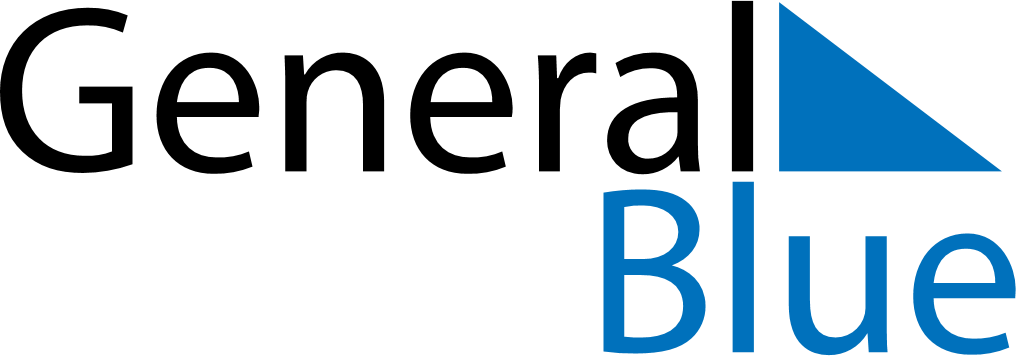 Daily PlannerJanuary 1, 2024 - January 7, 2024Daily PlannerJanuary 1, 2024 - January 7, 2024Daily PlannerJanuary 1, 2024 - January 7, 2024Daily PlannerJanuary 1, 2024 - January 7, 2024Daily PlannerJanuary 1, 2024 - January 7, 2024Daily PlannerJanuary 1, 2024 - January 7, 2024Daily Planner MondayJan 01TuesdayJan 02WednesdayJan 03ThursdayJan 04FridayJan 05 SaturdayJan 06 SundayJan 07MorningAfternoonEvening